Vederlag for tapt arbeidsinntekt – politiske møter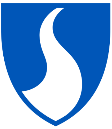 Namn:  	Medlem/varamedlem i:	_	_	_ 	Krav om vederlag for tapt arbeidsinntekt med i alt kr.: 	For folkevalde som får tap i arbeidsinntekta på grunn av kommunale verv, dekker kommunen dette tapet med løn og feriepengar, på grunnlag av attest frå arbeidsgjevar. Vederlaget er avgrensa til dokumentert sats pr. møtedag, med inntil 0,405 % av ordførarløn. Dersom den folkevalde har fri med løn til politisk arbeid, og det er arbeidsgjevar som sender krav til kommunen, dekker kommunen arbeidsgjevaravgift av inntil dokumentert sats.Folkevalde har rett på vederlag for dokumentert tap av arbeidsinntekt som følgje av ombodet. 
Vederlaget er avgrensa til 0,214 % av ordførarløn pr. dag.Heildagsmøte (over 3 timar) 0,214 % av ordførarløn pr. møteHalvdagsmøte (inntil 3 timar) 50 % av godtgjersla for heildagsmøteDersom inntektstapet er større enn 0,214 % av ordførarløn pr. dag, kan det betalast vederlag for legitimert inntektstap opp til 0,405 % av ordførarløn pr. dag, sjå § 6a). i Reglement for godtgjersle folkevalde i Sogndal kommune.
Ordførar har 90 % av godtgjersla til stortingsrepresentantane. 
Satsen finn du på stortinget.no denne lenka.Eg stadfester at ovannemnde opplysningar er rette.Dato:	Underskrift:	Stempel:Krav om vederlag må sendast snarast mogleg, og innan 4månader.a) Møte i folkevald organDato:Frå kl.:Til kl.:b) Refusjon tapte feriepengarKr.c) Reise, konferanse, kurs o.l.:Dato:Til/fråKm: